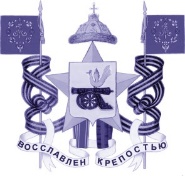 АДМИНИСТРАЦИЯ ГОРОДА СМОЛЕНСКАП О С Т А Н О В Л Е Н И Еот 17.03.2023  № 593-адмО внесении изменений в постановление Администрации города Смоленска от 20.01.2020                № 29-адм «О закреплении    муниципальных бюджетных общеобразовательных  учреждений     за       конкретными территориями города Смоленска»В соответствии с Федеральным законом от 29.12.2012 № 273-ФЗ                         «Об образовании в Российской Федерации», приказом Министерства просвещения Российской Федерации от 02.09.2020 № 458 «Об утверждении Порядка приема на обучение по образовательным программам начального общего, основного общего и среднего общего образования», руководствуясь Уставом города Смоленска,Администрация города Смоленска п о с т а н о в л я е т:1. Внести в приложение к постановлению Администрации города Смоленска от 20.01.2020 № 29-адм «О закреплении муниципальных бюджетных общеобразовательных учреждений за конкретными территориями города Смоленска» (в редакции постановлений Администрации города Смоленска от 25.02.2021 № 393-адм, от 30.08.2022 № 2518-адм) следующие изменения: 1.1. Пункты 4, 8, 13 раздела «Заднепровский район» изложить в следующей редакции:        «                                                                                                                           ».1.2. Пункты 1, 3, 9 раздела «Ленинский район» изложить в следующей редакции:«»;«                                                                                                                           ».1.3. Пункт 3 раздела «Промышленный район» изложить в следующей редакции:«».2. Муниципальному казенному учреждению «Городское информационное агентство» опубликовать настоящее постановление в средствах массовой информации.3. Управлению информационных технологий Администрации города Смоленска разместить настоящее постановление на официальном сайте Администрации города Смоленска.Глава города Смоленска                                                                         А.А. Борисов№ п/пОбщеобразовательное учреждение, адресТерритория, за которой закреплено общеобразовательное учреждение123Заднепровский районЗаднепровский районЗаднепровский район4.1МБОУ «СШ № 10»;                  2ул. Большие Вязы;                                                    3214005, г. Смоленск, ул. Гастелло, д. 8ул. Верхняя Слобода-Садки;ул. 1-я Восточная;ул. 2-я Восточная;ул. 3-я Восточная;ул. 4-я Восточная;пер. Вязовенька;пос. Вязовенька;ул. Вязовенька;ул. Гастелло;ул. Девичья гора;пер. Новая Слобода-Садки;ул. Новая Слобода-Садки;ул. 1-я Северная;ул. 2-я Северная;пер. 7-й Северный;пер. 8-й Северный;пер. 9-й Северный;пер. 10-й Северный;пер. 2-й Слобода-Садки;пер. 3-й Слобода-Садки;пер. 4-й Слобода-Садки;пер. 5-й Слобода-Садки;ул. Средняя Слобода-Садки;ул. Тушемлинская;пер. Шоссейный«»;№ п/пОбщеобразовательное учреждение, адресТерритория, за которой закреплено общеобразовательное учреждение1238.  1МБОУ «СШ № 19 им. Героя России Панова»;214006, г. Смоленск, ул. Генерала Лукина, д. 1                  2пер. Автозаводской;ул. Большая Демидовская, после пересечения с ул. Генерала Лукина;ул. Генерала Лукина, от дома 15 и далее;ул. Гжатская;ул. Ельнинская;пер. 1-й Ельнинский;пер. Ельнинский;пр. Ельнинский;ул. 1-я Западная;ул. 2-я Западная;пер. Западный;пер. 2-й Западный;ул. 2-я Кольцевая;ул. Кольцевая;туп. 3-й Кольцевой;туп. 4-й Кольцевой;туп. 5-й Кольцевой;ул. Луговая;ул. 2-я Мичуринская, от дома 21 и далее;ул. 3-я Мичуринская, от дома 17 и далее;                                                    3ул. 4-я Мичуринская, от дома 17 и далее;ул. 5-я Мичуринская, от дома 17 и далее;ул. 6-я Мичуринская, от дома 15 и далее;пер. 2-й Мичуринский;ул. Можайская;пер. Охотничий;ул. Полевая, нечетные номера домов;ул. Полоцкая;пер. 1-й Полоцкий;пер. 2-й Полоцкий;ул. 1-я Проезжая;ул. 2-я Проезжая;ул. 3-я Проезжая;ул. 4-я Проезжая;пер. Проезжий;ул. Ржевская;пер. Ржевский;ул. Сафоновская;пер. Сафоновский;ул. 3-я Северная;ул. 4-я Северная;пер. 2-й Северный;пер. 3-й Северный;пер. 4-й Северный;пер. 5-й Северный;пер. 6-й Северный;пер. Цветной;пос. Щеткино	»;       «		»;       «		»;       «	№ п/пОбщеобразовательное учреждение, адресТерритория, за которой закреплено общеобразовательное учреждение13.МБОУ «СШ № 32 им. С.А. Лавочкина»;214032, г. Смоленск, ул. Генерала Городнянского, д. 6пос. 3-го Кирпичного завода;ул. Лавочкина, дома 54, 54в, 62;ул. Маршала Еременко, от начала до дома 52 включительно;ул. Полковника Гришина№ п/пОбщеобразовательное учреждение, адресТерритория, за которой закреплено общеобразовательное учреждение123Ленинский районЛенинский районЛенинский район1.1МБОУ «СШ № 2»;214004, г. Смоленск, ул. Неверовского, д. 11                 2просп. Гагарина, четные номера домов с 12/1 по 20а;пер. Дизайнеров;ул. Кирова, нечетные номера домов с 21 по 43;ул. 2-я Краснинская;пер. 1-й Краснинский;                                                 3ул. Неверовского;ул. Николаева, нечетные номера домов с 1 по 27;ул. Октябрьской Революции, нечетные номера домов с 11 по 23, четные номера домов с 24 по 40;ул. Пригородная, дома 1 - 11;пер. 1-й Пригородный;пер. 2-й Пригородный;пер. 3-й Пригородный№ п/п№ п/пОбщеобразовательное учреждение, адресТерритория, за которой закреплено общеобразовательное учреждение3.3.МБОУ «СШ № 9»;214018, г. Смоленск, просп. Гагарина, д. 52ул. 9 Мая;ул. 100-летия комсомола;ул. Артезианская;ул. Беговая;ул. Весенняя;ул. Верхние Вишенки;пос. Вишенки;ул. Вишенки;просп. Гагарина, от пересечения с ул. Кирова и далее;ул. Генерала Руссиянова;пр. 1-й Досуговский;пр. 2-й Досуговский;пр. 3-й Досуговский;пр. 4-й Досуговский;пр. 5-й Досуговский;пр. 6-й Досуговский;пр. 7-й Досуговский;пр. 8-й Досуговский;пр. 9-й Досуговский;пр. 10-й Досуговский;пр. Досуговский;ш. Досуговское;пос. Загорье;ул. Запрудная;ул. Ипподромная;пр. Ипподромный;ул. 2-я Киевская;пер. 2-й Киевский;пер. Киевский, кроме д. 18;ш. Киевское;ул. Летняя;ул. Майская;ул. Максакова;ул. Малиновая;пр. Маршала Конева;пос. Миловидово;пер. Ф.И. Михайлова;пр. Ф.И. Михайлова;ул. Монастырщинская;                                                                                            1123ул. Нижние Вишенки;ул. Ново-Майская;пр. Овцинова;пос. Одинцово;пр. 1-й Осенний;пр. 2-й Осенний;ул. Осенняя;ул. Партизанская;ул. Пригородная, от дома 12 и далее; ул. Радужная;ул. Реадовская;пер. Реадовский;ул. Родниковая;ул. Рябиновая;ул. Семичевская;ул. Сиреневая;пр. Соловьиный;ул. Спортивная;ул. Яблоневая;садоводческие, огороднические и дачные некоммерческие объединения Ленинского района«»;№ п/п№ п/пОбщеобразовательное учреждение, адресТерритория, за которой закреплено общеобразовательное учреждение9.9.МБОУ «СШ № 33»;214013, г. Смоленск, ул. Кирова, д. 22аул. Воробьева;пер. Киевский, д. 18;ул. Кирова, четные номера домов по 36;пер. Колхозный;ул. Колхозная;ул. Матросова;пер. Ново-Киевский;ул. Ново-Киевская;ул. Оршанская;пер. Оршанский;туп. Оршанский;пер. Тульский;ул. Черняховского, дом 3, от дома 7 и далее;пр. Энергетический;пер. Юннатов№ п/пОбщеобразовательное учреждение, адресТерритория, за которой закреплено общеобразовательное учреждение123Промышленный районПромышленный районПромышленный район3.1МБОУ «СШ № 11»; 214031, г. Смоленск,                  2ул. Александра Степанова;ул. Андрусовская;                                                   3просп. Строителей, д. 9ул. Брылевка;пр. Генерала Коновницына;ул. Генерала Трошева;ул. Пограничников;ул. Попова, нечетные номера домов с 41 по 109, кроме дома 107, четные номера домов с 42 по 96;ул. Рыленкова, нечетные номера домов с 15 по 27, четные номера домов с 8 по 30;пр. Соловьиная роща;просп. Строителей, нечетные номера домов;ул. Талашкинская;садоводческие, огороднические и дачные некоммерческие объединения Промышленного района;ул. Фленовская